 DOGW OOD GARDEN CLUB 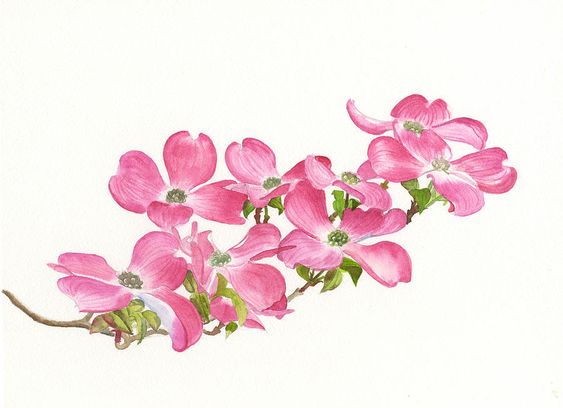 Mar. 6, 2024 Minutes   Meeting was called to order by President Norma Ray at 11:04.  She thanked Kay Campbell and Sierra Springs HOA for hosting meeting at the Sierra Springs HOA Clubhouse.  Welcome – Norma welcomed everyone.  There were 26 people at the meeting, including 3 guests.  Rachel Thomas (Allison), Annie Dodd & Charlotte Gomez (Sandra).  Guest Speaker Marlene Simon (the plant lady).  Approval of the Februaru 2024 minutes – motion for approval was made by Maureen Julian and Carol Game.  2024 Financial Review  2024 Budget report is being distributed for review and then a vote will take place at April’s meeting.  Our beginning balance for 2024 is $2793.53.  Renewals –  Total members are 69, of which there are 28 life time members.Sunshine - Jeri Hartman reviewed Sunshine – Anne Mintmier has broken her hip and is staying with family.  Tami Lee – she sent her thanks to everyone.  The cards with well wishes and love were appreciated.Birthday Lunch March 13 2024, 1130, Sportsman Hall, 5620 Pony Express, CaminoApril 10 2024, 1130, Pizza Factory, 1242 Broadway, Placerville (behind Taco Bell)No reservations required, plenty of parking, separate checks2024 Calendar -TentativeApril 03, 2024, 1100 am – Jollity Goat Farm, 5314 Mari Gold Mine, Garden Valley 95633.  There will be a cheese tray and we will be able to feed baby goats after meeting.  May – Iris FarmJune – Cooking class – Pollock Pines Community ChurchJuly – Green Acres, FolsomAugust – Luau September – Apple Hill October – WineryNovember – Pot LuckDecember – Christmas PartyThese are all tentative with the exception of the April Meeting. Any suggestions for locations or topics, please provide to the DGC Board.FUNDRAISERs – new ideas for fundraisingTea Party -There was lots of discussion on how to replace the $$ from the Rummage Sale that we will not be having, its approx $900 that we are trying to find a new way to raise.   Previous meeting we discussed possible a Tea Party in May of this year, however after much discussion we do not have enough time to plan and advertise.   Suggestions for later in the year, mid September, bring  a presenter, dancers, speakers, etc to draw folk in.  In the end it was decided Allison will head up a committee to put this together.Plant Sale -Carol Game brought up we could do a plant sale to make up the $$ difference with no Rummage Sale this year.  Members could donate plants, pots, etc.  We could do a planting day at a member’s house.   Lots of discussion when to do this plant sale and in the end it was decided to do this with the Logging Days in July,  Raffles - If you have items for the raffle contact Debbie for pick up prior to meetings or bring the item day of raffled.2nd and 3rd raffles TBDWagon TrainValerie asked for volunteers for Wagon Train this year75th year, June 7Logging DaysValerie is looking for Vendors/Volunteers July 19-20.  Do not have alit(???) of all the activities over the 2 days, but there will be a dinner/dance.  Current Business – Norma attended the meeting with United Organizations, which consisted of Friends of the Library (FOL), Rotary (PP/Camino), Community Economic Development Association of Pollock Pines (CEDAPP),  PP/Camino Community Center Association (PPCCCA), Booster Club.   Separate attachment with a list of 2024 events in the community.Other Business - Pat Schoggins needs help with donations of whole wheat flour for the Dog Treats we sell at the Wagon Train and 4th of July bake sales.  Volunteers needed for Hands Across Pollock scheduled in May.  Free dump for garbage and green waste.  More details to follow.  Maureen Julian reminded everyone of the fun had at bowling on the Tuesday before our DGC monthly meeting.  Fun was had by everyone.  Its $2 game, $4 for shoe rental.  Currently meet up is 1200 Tuesday prior to DGC meetings.  Everyone is invited. Meeting Adjourned  - 1st Jeri Hartman, 2nd Allison Knight.Coordinators - Most of the positions have been filled. Membership Coordinator – currently Theresa Magnuson has agreed to temporarily fill along with her Secretary duties.Birthday Lunches – Laura Llamas and Karen FryxellSunshine _ Jeri HartmanBake Sale Coordinator – Lauran Goddard will do craft fair ONLY.  Need Coordinator(s) for Wagon train and July 4thPotential Sep Tea Part Fundraiser Coordinator – Allison KnightSly Park Planting Boxes Coordinator – Patty NobleJudy Morgan Park Clean Up Coordinator – Theresa MagnusonSunshine Coordinator – Jeri HartmanHoliday Craft Fair Fundraiser Coordinators – Norma Ray and Jan SlominskiBoys and Girls Club Christmas Store – Kay CampbellBlooms on Wheels – Pat SchogginsRaffles – Debbie Bybee-Crumpley2025 Board Member Recruitment Committee – Debbie Bybee-Crumpley, Barbara O’Sullivan, Maureen Julian and Becky McIntyre